Visors for Care Givers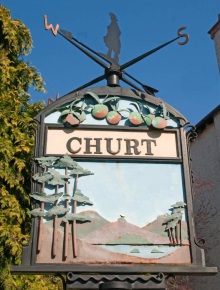 Churt, SurreyAbout us:We are a large community group consisting of over 100 volunteers, based in Churt.  We are making face visors on a complimentary basis so that we might support those key workers who are lacking PPE equipment.  We recognise that care homes, surgeries and community hospitals might be in short supply at the moment.  They are made as carefully as possible, and we have asked all our makers to sterilise their equipment and wear gloves, but they will not be “sterile” when you receive them.  The visors are assembled from 180 micron PVC, medical grade foam and elastic.We have distributed more than 20,000 of our visors across Surrey and E. Hampshire to hospitals (Frimley Park, Royal Surrey), community hospitals, surgeries, hospices (e.g Phyliis Tuckwell), carers and Care Homes. If you require face Visors, you can contact me, Sarah Bicknell by email – visorsforcarers@gmail.comFollow us on Facebook: https://www.facebook.com/VisorsforCareGivers/To Donate:  so we can continue to make visors: Please visit https://www.gofundme.com/f/visors-for-care-givers OR https://paypal.me/visorsforcaregivers?locale.x=en_GB